Логопедический утренник «Приключение с Незнайкой»для учащихся 2 классовУчитель-дефектолог: Лишанкова Л.В.Цель: организация деятельности учащихся с целью обобщения и систематизации речевых навыков.Задачи:закреплять правильное произношение звуков в устной речи;обогащать словарный запас, расширять знания об окружающем.развивать познавательную деятельность; артикуляционную и общую моторику; глазодвигательные функции; высшие психические процессы.воспитывать эмоционально-ценностные отношения к природе.Оборудование: компьютер, мультимедийная презентация «Логопедический утренник. Приключение с Незнайкой», карточки «Цепочка слов», предметные картинки (паук, пчела, бабочка, божья коровка), карточки «Слоги заблудились»,  «Испорченные предложения», картинки с контурным изображением (пирожное, гаечный ключ и отвертка, машинка, ромашка, ручка), ручки, цветные карандаши: бабочки–прищепки по количеству учащихся, игрушка-цветок.Ход утренникаОрганизационный момент- Здравствуйте, дорогие дети! Сегодня мы с вами пройдем длинный путь в страну правильных ответов, и отправимся мы с нашим гостей. Посмотрите на экран! Чья это шляпа? Слайд (шляпа Незнайки). Правильно сегодня у нас необычное приключение с Незнайкой! Слайд - Помните, в каком городе живет Незнайка? (В Цветочном городе).-Назовите маленьких жителей этого города, коротышек? (ответы учащихся). Сегодня коротышки придумали для вас интересные, волшебные задания! Вы готовы отправиться в Цветочный город и выполнить все задания? Тогда в путь!II.Основная часть-Перед вами Цветочный город.  Слайд Коротышки живут в нем дружно и весело. А вот и первая жительница городка, Ромашка и ее задание. Слайд1. «Буквы убежали» (работа на компьютере)- Какие буквы пропали? Назовите их. Прочитайте названия цветов. Им будет приятно услышать своё правильное имя (Учащиеся чётко проговаривают названия цветов.). Слайд Какие цветы полевые, декоративные?Лан…ыш          Но…отки           Оду…анчик        Тюль…ан        Неза…удкаРо..а        Подс…лнух      На…цисс- Молодцы! - А следующий нас встречает Знайка! Слайд2. «Ребусы»- Помогите поменять буквы, как подсказывают цифры, и запишите правильные слова. СлайдыС О Ы          З А О Р2  1  3          3  4  2 1А К М И           Е Л П А Ч2 3  1  4            3 4 1 5  2Т Ю К И Л       Н И С Ь Е Р3 2  5  4  1         5  2  1  6 4 3- Молодцы, справились с заданием!- И вас ждет следующее задание сразу от двоих коротышек, Ворчуна и Молчуна! Слайд3. «Цепочка слов» (работа на карточках)- Буквы собрались в длинную цепочку. Пока они совсем не запутались, найдите в цепочке 9 слов и запишите их (иногда слова накладываются друг на друга).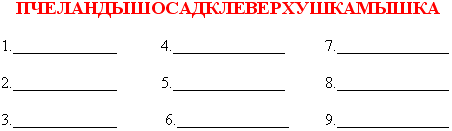 Гимнастика для глаз - Внимательно смотрите по сторонам! (по кабинету припрятаны изображения насекомых)  А теперь вспомним, кто где спрятался:Над цветком порхает, пляшет,
Веерком узорным машет (Бабочка)Домовитая хозяйка
Полетела над лужайкой.
Похлопочет над цветком —
Он поделится медком.  (Пчела)Одежды не шьёт,
Но ткань всегда ткёт. (Паук)Красный с пятнами жучок
Сел на тоненький сучок.
На кусточке у забора
Он похож на мухомора. (Божья коровка)- Глазки ваши отдохнули и теперь мы можем продолжить приключение. Незнайка хочет познакомить вас с Винтиком и Шпунтиком. Слайд4. «Слоги заблудились»- Из данных слогов составить названия насекомых.РАМУВЕЙ (муравей)     УКПА (паук)МАРКО (комар)                ЛАПЧЕ (пчела)КАБАБОЧ (Бабочка)            СЕГУНИЦА (гусеница)КОСТРЕЗА  (стрекоза)ХАМУ (муха)-  Составьте фразу, которую хочет нам сказать пчела. Слайд(Каждый чётко проговаривает фразу.)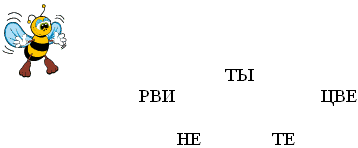 - Молодцы! Справились и с этим заданием!Ф/М «Веселая  мышка»- Вы отдохнули? Можем отправляться дальше! А вот и еще один замечательный коротышка – Пончик! Слайд 5. «Ошибки в предложениях»- Пончик приготовил для вас листики с испорченными предложениями. Вы должны исправить ошибки в предложениях. Ребята задание сложное, но я верю, что вы справитесь. 1.Фесной стоит цудесная погода.2. Бабоцки летают над чветами.3. На лугу зачвели ломашки.4.Ароматно пашнут лантыши.- Какие вы ошибки обнаружили? (Ответы учащихся.)– Выйдут те ребята, которые готовы прочитать свои исправленные предложения.(Учащиеся читают предложения по очереди.)- Молодцы! Вы справились с заданиями, которые для вас приготовили коротышки Цветочного города. - Незнайка предлагает вам сделать на память небольшой подарок для коротышек.6. «Подарок для коротышек»Каждый учащийся берет картинку с изображением какого-либо предмета. Объяснет, кому из коротышек этот предмет подходит больше всего и почему. Составляет предложение с использованием названия изображенного предмета и именем коротышки. Раскрашивает картинку.-Какие замечательные подарки у вас получились!  Незнайка и все жители Цветочного города благодарят вас за работу!III. Итог утренника. Рефлексия.- Ребята, в какой город сегодня мы совершили с вами путешествие?- Кто предлагал нам выполнить задания?- Вспомните, какое задание было особенно интересным? Какое задание вызвало затруднение?- Ребята, теперь с помощью бабочек-прищепок оцените свою работу. Если вы считаете, что задания были интересными и  вы справлялись с ними на отлично, прикрепить бабочку на цветок, если вам показалось, что задания были сложными и вы испытывали затруднения при их выполнении, то прикрепите бабочку на листья цветка, и если вы думаете, что почти со всеми заданиями вы справились хорошо и только некоторые были непонятными и трудными для вас, то прикрепите бабочку на стебелек цветка.– Молодцы! На этом наш утренник окончен. До новых встреч!Рекомендация. Все ответы учащихся должны быть чёткими, фразы полными, предложения целыми. Правильно поставлены ударения, интонация.